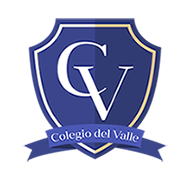 PLAN DE TRABAJO SUSPENSIÓN DE CLASESDOCENTE:    Teresa Rauch Ávila  CURSO: Primero Medio		 ASIGNATURA:	Química				OBJETIVO: Identificar y caracterizar cambios de la materia y reacciones químicas cotidianasINSTRUCCIONES: - Pueden realizar la actividad en forma individual o en grupos máximo de tres integrantes que se comunicaran a distancia.- Leer el texto  y responder las preguntas en relación con la información contenida en el mismo. - Si los alumnos tienen el libro de Química pueden utilizarlo .- Si algún concepto no es reconocido o ha sido olvidado debe recurrir a investigar.TAREA/ACTIVIDAD A REALIZAR:TEMA: Cambios de la materiaBasándose en la información leída:  Desarrollar las preguntas que se plantean en ítem I y II  y Aplicar la información a un problema planteado en ítem IIIInvestigar sobre cambios de estado de la materia, se sugiere:https://www.ecured.cu/Cambio_de_estadohttps://iquimicas.com/6-cambios-de-estado-de-agregacion-de-la-materia/https://aprendoenlinea.mineduc.clFECHA/TIPO DE ENTREGA, REVISIÓN O EVALUACIÓN:Fecha de entrega jueves 26 de Marzo. Vía  Email institucional Posteriormente se revisará , se despejarán dudas de los estudiantes y se constituirá en  contenidos de prueba .